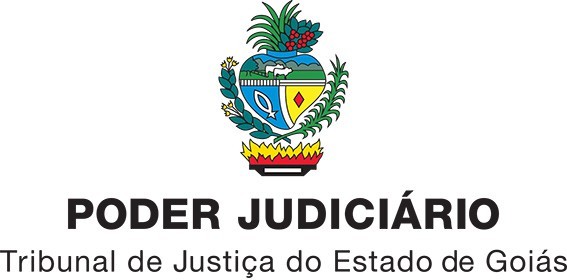 REQUERIMENTOPagamento da Bolsa de Graduação e Pós-Graduação do Edital Nº 001/2015 e art. 10º do Decreto Judiciário Nº 1543/2013.Ao SenhorDiretor-Geral do Tribunal de Justiça do Estado de GoiásREQUERIMENTOPagamento da Bolsa de Graduação e Pós-Graduação do Edital Nº 001/2015 e art. 10º do Decreto Judiciário Nº 1543/2013.Ao SenhorDiretor-Geral do Tribunal de Justiça do Estado de GoiásREQUERIMENTOPagamento da Bolsa de Graduação e Pós-Graduação do Edital Nº 001/2015 e art. 10º do Decreto Judiciário Nº 1543/2013.Ao SenhorDiretor-Geral do Tribunal de Justiça do Estado de GoiásREQUERIMENTOPagamento da Bolsa de Graduação e Pós-Graduação do Edital Nº 001/2015 e art. 10º do Decreto Judiciário Nº 1543/2013.Ao SenhorDiretor-Geral do Tribunal de Justiça do Estado de GoiásREQUERIMENTOPagamento da Bolsa de Graduação e Pós-Graduação do Edital Nº 001/2015 e art. 10º do Decreto Judiciário Nº 1543/2013.Ao SenhorDiretor-Geral do Tribunal de Justiça do Estado de GoiásNome:Nome:Nome:Nome:Nome:Cargo:Matrícula:Matrícula:E-mail servidor:E-mail servidor:E-mail servidor:E-mail servidor:E-mail servidor:Celular: (  )Lotação:Lotação:Lotação:Lotação:Lotação:E-mail:E-mail:E-mail:E-mail:E-mail:Telefones do local trabalho com ramal: (	  )Telefones do local trabalho com ramal: (	  )Telefones do local trabalho com ramal: (	  )Telefones do local trabalho com ramal: (	  )Telefones do local trabalho com ramal: (	  )Requer, nos termos do Item 6 do Edital Nº 001/2015 e art. 10º do Decreto Judiciário Nº 1543/2013, do Tribunal de Justiça do Estado de Goiás, o pagamento da Bolsa de Graduação ou Pós- Graduação. Para tanto, em anexo, estão apresentadas as vias dos documentos exigidos no Item 6.1 do Edital Nº 001/2015 (COMPROVANTE SEMESTRAL de pagamento: Recibo ou Declaração de Quitação constando dados do curso e da instituição, dados do aluno, data, valor mensal, meses pagos no semestre, total pago no semestre, matrícula, se houver, cópia do contrato, ajuste ou outro instrumento celebrado com a instituição de ensino, bem como documento em que constem os períodos, módulos, frequências, matérias ou disciplinas a que se refere o pagamento).Declaro estar ciente de que, conforme art. 10º, § 2º, do Decreto Judiciário Nº 1543/2013 e Item 6 do Edital Nº 001/2015 o custeio das bolsas de graduação e de pós-graduação será feito mediante procedimento de reembolso ao servidor, na folha de pagamento semestral, do valor que, comprovadamente, tenha sido despendido com a participação no curso, observado o limite referido no Item 3.2 do referido Edital.Declaro ainda estar ciente dos Deveres do Bolsista conforme item 7 do referido Edital e também o preconiza o Capítulo IV do Decreto Judiciário Nº 1543/2013, inclusive que, após conclusão deverei encaminhar a cópia autenticada do Histórico Escolar e do Certificado de conclusão do curso.Observações:  	Requer, nos termos do Item 6 do Edital Nº 001/2015 e art. 10º do Decreto Judiciário Nº 1543/2013, do Tribunal de Justiça do Estado de Goiás, o pagamento da Bolsa de Graduação ou Pós- Graduação. Para tanto, em anexo, estão apresentadas as vias dos documentos exigidos no Item 6.1 do Edital Nº 001/2015 (COMPROVANTE SEMESTRAL de pagamento: Recibo ou Declaração de Quitação constando dados do curso e da instituição, dados do aluno, data, valor mensal, meses pagos no semestre, total pago no semestre, matrícula, se houver, cópia do contrato, ajuste ou outro instrumento celebrado com a instituição de ensino, bem como documento em que constem os períodos, módulos, frequências, matérias ou disciplinas a que se refere o pagamento).Declaro estar ciente de que, conforme art. 10º, § 2º, do Decreto Judiciário Nº 1543/2013 e Item 6 do Edital Nº 001/2015 o custeio das bolsas de graduação e de pós-graduação será feito mediante procedimento de reembolso ao servidor, na folha de pagamento semestral, do valor que, comprovadamente, tenha sido despendido com a participação no curso, observado o limite referido no Item 3.2 do referido Edital.Declaro ainda estar ciente dos Deveres do Bolsista conforme item 7 do referido Edital e também o preconiza o Capítulo IV do Decreto Judiciário Nº 1543/2013, inclusive que, após conclusão deverei encaminhar a cópia autenticada do Histórico Escolar e do Certificado de conclusão do curso.Observações:  	Requer, nos termos do Item 6 do Edital Nº 001/2015 e art. 10º do Decreto Judiciário Nº 1543/2013, do Tribunal de Justiça do Estado de Goiás, o pagamento da Bolsa de Graduação ou Pós- Graduação. Para tanto, em anexo, estão apresentadas as vias dos documentos exigidos no Item 6.1 do Edital Nº 001/2015 (COMPROVANTE SEMESTRAL de pagamento: Recibo ou Declaração de Quitação constando dados do curso e da instituição, dados do aluno, data, valor mensal, meses pagos no semestre, total pago no semestre, matrícula, se houver, cópia do contrato, ajuste ou outro instrumento celebrado com a instituição de ensino, bem como documento em que constem os períodos, módulos, frequências, matérias ou disciplinas a que se refere o pagamento).Declaro estar ciente de que, conforme art. 10º, § 2º, do Decreto Judiciário Nº 1543/2013 e Item 6 do Edital Nº 001/2015 o custeio das bolsas de graduação e de pós-graduação será feito mediante procedimento de reembolso ao servidor, na folha de pagamento semestral, do valor que, comprovadamente, tenha sido despendido com a participação no curso, observado o limite referido no Item 3.2 do referido Edital.Declaro ainda estar ciente dos Deveres do Bolsista conforme item 7 do referido Edital e também o preconiza o Capítulo IV do Decreto Judiciário Nº 1543/2013, inclusive que, após conclusão deverei encaminhar a cópia autenticada do Histórico Escolar e do Certificado de conclusão do curso.Observações:  	Requer, nos termos do Item 6 do Edital Nº 001/2015 e art. 10º do Decreto Judiciário Nº 1543/2013, do Tribunal de Justiça do Estado de Goiás, o pagamento da Bolsa de Graduação ou Pós- Graduação. Para tanto, em anexo, estão apresentadas as vias dos documentos exigidos no Item 6.1 do Edital Nº 001/2015 (COMPROVANTE SEMESTRAL de pagamento: Recibo ou Declaração de Quitação constando dados do curso e da instituição, dados do aluno, data, valor mensal, meses pagos no semestre, total pago no semestre, matrícula, se houver, cópia do contrato, ajuste ou outro instrumento celebrado com a instituição de ensino, bem como documento em que constem os períodos, módulos, frequências, matérias ou disciplinas a que se refere o pagamento).Declaro estar ciente de que, conforme art. 10º, § 2º, do Decreto Judiciário Nº 1543/2013 e Item 6 do Edital Nº 001/2015 o custeio das bolsas de graduação e de pós-graduação será feito mediante procedimento de reembolso ao servidor, na folha de pagamento semestral, do valor que, comprovadamente, tenha sido despendido com a participação no curso, observado o limite referido no Item 3.2 do referido Edital.Declaro ainda estar ciente dos Deveres do Bolsista conforme item 7 do referido Edital e também o preconiza o Capítulo IV do Decreto Judiciário Nº 1543/2013, inclusive que, após conclusão deverei encaminhar a cópia autenticada do Histórico Escolar e do Certificado de conclusão do curso.Observações:  	Requer, nos termos do Item 6 do Edital Nº 001/2015 e art. 10º do Decreto Judiciário Nº 1543/2013, do Tribunal de Justiça do Estado de Goiás, o pagamento da Bolsa de Graduação ou Pós- Graduação. Para tanto, em anexo, estão apresentadas as vias dos documentos exigidos no Item 6.1 do Edital Nº 001/2015 (COMPROVANTE SEMESTRAL de pagamento: Recibo ou Declaração de Quitação constando dados do curso e da instituição, dados do aluno, data, valor mensal, meses pagos no semestre, total pago no semestre, matrícula, se houver, cópia do contrato, ajuste ou outro instrumento celebrado com a instituição de ensino, bem como documento em que constem os períodos, módulos, frequências, matérias ou disciplinas a que se refere o pagamento).Declaro estar ciente de que, conforme art. 10º, § 2º, do Decreto Judiciário Nº 1543/2013 e Item 6 do Edital Nº 001/2015 o custeio das bolsas de graduação e de pós-graduação será feito mediante procedimento de reembolso ao servidor, na folha de pagamento semestral, do valor que, comprovadamente, tenha sido despendido com a participação no curso, observado o limite referido no Item 3.2 do referido Edital.Declaro ainda estar ciente dos Deveres do Bolsista conforme item 7 do referido Edital e também o preconiza o Capítulo IV do Decreto Judiciário Nº 1543/2013, inclusive que, após conclusão deverei encaminhar a cópia autenticada do Histórico Escolar e do Certificado de conclusão do curso.Observações:  	 	/	/ 	DataLocalLocal 	/	/ 	DataAssinatura